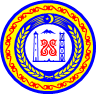 ЧЕЧЕНСКАЯ РЕСПУБЛИКАШАЛИНСКИЙ МУНИЦИПАЛЬНЫЙ РАЙОНАДМИНИСТРАЦИЯ АГИШТИНСКОГОСЕЛЬСКОГО ПОСЕЛЕНИЯНОХЧИЙН РЕСПУБЛИКАНШЕЛАН МУНИЦИПАЛЬНИ КЪОШТЭГ1АШТАРА АДМИНИСТРАЦИП О С Т А Н О В Л Е Н И Е00.00.2019г.                                                                                     № 00с.АгиштыОб утверждении Порядка присвоенияидентификационных номеров автомобильным дорогам,утверждения перечня автомобильныхдорог общего пользования и присвоенииидентификационных номеровВ соответствии с Федеральным законом Российской Федерации от 08.11.2007 N 257-ФЗ "Об автомобильных дорогах и о дорожной деятельности в Российской Федерации и о внесении изменений в отдельные законодательные акты Российской Федерации", Федеральным законом от 06.10.2003 года N 131-ФЗ "Об общих принципах организации местного самоуправления в Российской Федерации", приказом Минтранса РФ от 07.02.2007 N 16 "Об утверждении Правил присвоения автомобильным дорогам идентификационных номеров", руководствуясь Уставом Агиштинского сельского поселения Шалинского муниципального района Чеченской РеспубликиПОСТАНОВЛЯЮ:1.Утвердить Порядок присвоения идентификационных номеров автомобильным дорогам местного значения Агиштинского сельского поселения Шалинского муниципального района. (приложение N 1).2.Утвердить перечень автомобильных дорог общего пользования местного значения Агиштинского сельского поселения Шалинского муниципального района  и присвоить им идентификационные номера (приложению N 2).3.Внести в Реестр муниципального имущества сведения, в части наименований автомобильных дорог общего пользования местного значения Агиштинского сельского поселения Шалинского муниципального района,предусмотренные прилагаемым Перечнем.4.Контроль за выполнением настоящего постановления оставляю за собой.5. Постановление вступает в силу после его обнародования.Глава администрации 							Самриалов В.М.Приложение № 1 к постановлениюОт 00. 00 .2019 г. N 00Порядок присвоения идентификационных номеров автомобильным дорогам местного значения Агиштинского сельского поселения Шалинского муниципального района 1.Настоящий Порядок разработан в соответствии с Федеральным законом Российской Федерации от 08.11.2007 N 257-ФЗ "Об автомобильных дорогах и о дорожной деятельности в Российской Федерации и о внесении изменений в отдельные законодательные акты Российской Федерации", Федеральным законом от 06.10.2003 года N 131-ФЗ "Об общих принципах организации местного самоуправления в Российской Федерации", приказом Минтранса РФ от 07.02.2007 N 16 "Об утверждении Правил присвоения автомобильным дорогам идентификационных номеров", с Уставом Агиштинского сельского поселения Шалинского муниципального района.Настоящий Порядок устанавливает на территории Агиштинского сельского поселения Шалинского муниципального района  единый порядок присвоения идентификационных номеров автомобильным дорогам, необходимый для целей учета автомобильных дорог.2. Идентификационный номер автомобильной дороги состоит из четырех разрядов. Каждый разряд идентификационного номера автомобильной дороги отделяется от предыдущего одним пробелом.Разряд идентификационного номера автомобильной дороги состоит из заглавных букв русского алфавита и (или) арабских цифр. Предметное буквенное и (или) цифровое обозначение в одном разряде идентификационного номера автомобильной дороги может отделяться дефисом.Предметность цифрового или буквенного обозначения в одном разряде идентификационного номера автомобильной дороги определяется самостоятельностью идентифицированного классификационного признака автомобильной дороги или иных данных об автомобильной дороге.Произвольное написание идентификационных номеров запрещается. Присвоение идентификационных номеров автомобильным дорогам общего пользования местного значения производится на основании постановления администрации Агиштинского сельского поселения Шалинского муниципального района.Все операции, влекущие за собой изменение отношений между идентификационным номером и объектом недвижимости, подлежат внесению в реестр муниципальной собственности Агиштинского сельского поселения Шалинского муниципального района.2.1. Первый разряд идентификационного номера автомобильной дороги идентифицирует автомобильную дорогу по отношению к собственности и содержит от двух до восьми знаков, объединенных соответственно в одну, две или три группы - первая группа состоит из двух знаков; вторая и третья группы состоят из трех знаков каждая:-для автомобильной дороги, относящейся к собственности Агиштинского сельского поселения Шалинского муниципального района, первый разряд идентификационного номера автомобильной дороги состоит из трех групп знаков, соответствующих коду объектов первого, второго и третьего уровня классификации Общероссийского классификатора объектов административно-территориального деления –.96 237 802Для автомобильной дороги, относящейся к частной и иным формам собственности, первый разряд идентификационного номера автомобильной дороги соответствует идентификационному номеру налогоплательщика (юридического или физического лица) и состоит из десяти знаков.2.2. Второй разряд идентификационного номера автомобильной дороги идентифицирует автомобильную дорогу по виду разрешенного пользования и состоит из двух букв:ОП - для автомобильной дороги общего пользования;НП - для автомобильной дороги необщего пользования.2.3. Третий разряд идентификационного номера автомобильной дороги идентифицирует автомобильную дорогу по значению и состоит из двух букв:МП -автомобильная дорога местного значения2.4. Четвертый разряд идентификационного номера автомобильной дороги представляет собой учетный номер автомобильной дороги, состоящий из заглавных букв русского алфавита и (или) арабских цифр, включающих в себя, в том числе через дефис, порядковый номер автомобильной дороги.Учетный номер автомобильной дороги определяется в соответствии с утвержденными в установленном порядке перечнями автомобильных дорог поселения.Четвертый разряд идентификационного номера автомобильной дороги может использоваться для целей обозначения автомобильных дорог на дорожных знаках и указателях и их отображения на картографическом материале.Приложение № 1 к постановлениюОт 00. 00 .2019 г. N 00Перечень автомобильных дорог общего пользования местного значения Агиштинского сельского поселения Шалинского муниципального района и присвоить им идентификационные номера№ п/пАдрес дорогиПротяженность, км.Идентификационный номер